Soumission de candidaturesTable de planification régionale des services en santé trans, bispirituelle, intersexe et de la diversité du genre (TPR) https://ottawatranshealthplan2017.weebly.com/ Appel à la participationNous sommes à la recherche de 4 personnes issues des communautés trans, bispirituelles, intersexes et de la diversité du genre pour se joindre à notre Table de planification régionale (TPR). La Table est composée à 50 % de membres de la communauté et à 50 % de représentant·e·s d’organisations communautaires. Nous croyons que la participation des membres des communautés trans, bispirituelles, intersexes et de la diversité du genre est essentielle pour mener à bien ce travail de planification. Nous reconnaissons que notre travail doit refléter toute la diversité des communautés trans : ainsi, les candidatures de tous et toutes sont les bienvenues. Nous recherchons des personnes qui seraient en mesure de s’impliquer dans le projet pendant deux ans. Chaque année, la Table se rencontre environ neuf fois et organise une retraite d’une journée complète. Les réunions ont habituellement lieu en soirée et durent environ trois heures.HonorairesChaque membre de la communauté qui s’implique au sein de la TPR reçoit des honoraires de 25 $/heure pour les réunions auxquelles il/elle assiste ainsi que pour la réalisation de tâches qui lui sont assignées, jusqu’à concurrence de 45 heures rémunérées par année.Pour poser votre candidatureSi cela vous intéresse, veuillez remplir le formulaire ci-dessous et l’envoyer à l’adresse transhealthplanning@gmail.com, en inscrivant « RPT Application » dans le titre du courriel.Les candidat·e·s retenu·e·s  seront invité·e·s à participer à une entrevue avec le comité de sélection, qui est composé des membres actuels de la Table. Nous vous remercions de votre intérêt et nous espérons que notre Table pourra profiter de votre expérience et de vos compétences.Candidature à la TPR – Membre de la communautéAvril 2018Veuillez envoyer votre candidature à l’adresse transhealthplanning@gmail.com en inscrivant « RPT Application » dans l’objet du courrielDate limite pour poser sa candidature : 25 mai 2018 (17h00)Nom que vous voulez que l’on utilise :Courriel :Téléphone : Qu’est-ce qui vous motive à poser votre candidature pour faire partie de la TPR ? (environ 100 mots) Quelles sont les compétences et l’expérience que vous pourriez partager avec la TPR ? (environ 100 mots)Nous reconnaissons que ce travail doit pleinement refléter la diversité des communautés trans, bispirituelles, intersexes et de la pluralité du genre de toute la région. Plus particulièrement, nous accordons la priorité à l’implication des personnes suivantes : les personnes autochtones ; noires ; racisées ; francophones ; les nouveaux arrivants ; les personnes ayant des incapacités ; les femmes trans ou les personnes transféminines ; les personnes ayant vécu de l’itinérance ; les personnes ayant vécu une expérience de travail marginalisé ou stigmatisé (comme le travail du sexe) ; et toutes les personnes qui sont touchées par une ou plusieurs formes d’oppression. Nous vous invitons à vous présenter brièvement, en vous décrivant et en partageant brièvement vos expériences ou toute autre information pertinente que vous aimeriez porter à notre attention. (environ 250 mots)Quel âge avez-vous ?14-17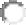 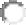 18-2930-3940-4950-5960-6970 et +Dans quel secteur de la région de Champlain vivez-vous ? Ottawa (Est)Ottawa (Ouest)Ottawa (Centre)Ottawa (Sud)Comté de Renfrew Prescott et RussellStormont, Dundas et Glengarry